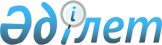 О создании государственного учреждения "Отдел пассажирского транспорта и автомобильных дорог города Актобе"
					
			Утративший силу
			
			
		
					Постановление акимата города Актобе Актюбинской области от 4 декабря 2015 года № 4786. Зарегистрировано Департаментом юстиции Актюбинской области 25 декабря 2015 года № 4654. Утратило силу постановлением акимата города Актобе Актюбинской области от 20 декабря 2016 года № 5491      Сноска. Утратило силу постановлением акимата города Актобе Актюбинской области от 20.12.2016 № 5491 (вводится в действие со дня его первого официального опубликования).

      Примечание РЦПИ.

      В тексте документа сохранена пунктуация и орфография оригинала.

      В соответствии с Законом Республики Казахстан от 23 января 2001 года № 148 "О местном государственном управлении и самоуправлении в Республике Казахстан", Законом Республики Казахстан от 1 марта 2011 года № 413-IV "О государственном имуществе", Указом Президента Республики Казахстан от 29 октября 2012 года № 410 "Об утверждении Типового положения государственного органа Республики Казахстан" акимат города Актобе ПОСТАНОВЛЯЕТ:

      1. Создать государственное учреждение "Отдел пассажирского транспорта и автомобильных дорог города Актобе".

      2. Утвердить прилагаемое положение государственного учреждения "Отдел пассажирского транспорта и автомобильных дорог города Актобе".

      3. Контроль за исполнением данного постановления возложить на заместителя акима города Алимова К.М.

      4. Настоящее постановление вводится в действие со дня его первого официального опубликования.

 Положение государственного учреждения "Отдел пассажирского транспорта и автомобильных дорог города Актобе" 1. Общие положения      1. Государственное учреждение "Отдел пассажирского транспорта и автомобильных дорог города Актобе" является государственным органом Республики Казахстан, осуществляющим руководство в сфере пассажирского транспорта и автомобильных дорог города Актобе.

      2. Государственное учреждение "Отдел пассажирского транспорта и автомобильных дорог города Актобе" не имеет ведомств.

      3. Государственное учреждение "Отдел пассажирского транспорта и автомобильных дорог города Актобе" осуществляет свою деятельность в соответствии с Конституцией и законами Республики Казахстан, актами Президента и Правительства Республики Казахстан, иными нормативными правовыми актами, а также настоящим Положением.

      4. Государственное учреждение "Отдел пассажирского транспорта и автомобильных дорог города Актобе" является юридическим лицом в организационно-правовой форме государственного учреждения, имеет печати и штампы со своим наименованием на государственном языке, бланки установленного образца, в соответствии с законодательством Республики Казахстан счета в государственном учреждении "Департамент казначейства по Актюбинской области Комитета Казначейства Министерства Финансов Республики Казахстан".

      5. Государственное учреждение "Отдел пассажирского транспорта и автомобильных дорог города Актобе" вступает в гражданско-правовые отношения от собственного имени.

      6. Государственное учреждение "Отдел пассажирского транспорта и автомобильных дорог города Актобе" имеет право выступать стороной гражданско-правовых отношений от имени государства, если оно уполномочено на это в соответствии с законодательством.

      7. Государственное учреждение "Отдел пассажирского транспорта и автомобильных дорог города Актобе" по вопросам своей компетенции в установленном законодательством порядке принимает решения, оформляемые приказами руководителя государственного учреждения "Отдел пассажирского транспорта и автомобильных дорог города Актобе" и другими актами, предусмотренными законодательством Республики Казахстан.

      8. Структура и лимит штатной численности государственного учреждения "Отдел пассажирского транспорта и автомобильных дорог города Актобе" утверждаются в соответствии с действующим законодательством.

      9. Местонахождение юридического лица: Республика Казахстан, 030007, Актюбинская область, город Актобе, улица Маресьева 4 "А". 

      10. Полное наименование государственного органа - государственное учреждение "Отдел пассажирского транспорта и автомобильных дорог города Актобе". 

      11. Настоящее Положение является учредительным документом государственного учреждения "Отдел пассажирского транспорта и автомобильных дорог города Актобе". 

      12. Финансирование деятельности государственного учреждения "Отдел пассажирского транспорта и автомобильных дорог города Актобе" осуществляется из местного бюджета. 

      13. Государственному учреждению "Отдел пассажирского транспорта и автомобильных дорог города Актобе" запрещается вступать в договорные отношения с субъектами предпринимательства на предмет выполнения обязанностей, являющихся функциями государственного учреждения "Отдел пассажирского транспорта и автомобильных дорог города Актобе".

      Если государственному учреждению "Отдел пассажирского транспорта и автомобильных дорог города Актобе" законодательными актами предоставлено право, осуществлять приносящую доходы деятельность, то доходы, полученные от такой деятельности, направляются в доход государственного бюджета.

 2. Миссия, основные задачи, функции, права и обязанности государственного органа      14. Миссия государственного учреждения "Отдел пассажирского транспорта и автомобильных дорог города Актобе": осуществление государственной политики в области коммуникации, пассажирского транспорта и автомобильных дорог на территории города Актобе. 

      15. Задачи: координация и организация пассажирских перевозок, ремонта и строительства дорог, обслуживания, установка и содержания светофоров и дорожных знаков.

      16. Функции: 

      1) организует перевозки пассажиров в соответствии с законодательством Республики Казахстан в сфере транспорта;

      2) организует строительство, эксплуатацию и содержание дорог города Актобе;

      3) организуют регулярные городские, пригородные перевозки пассажиров и багажа, организуют и проводят конкурсы на право их обслуживания; 

      4) ведет реестр маршрутов регулярных городских, пригородных автомобильных перевозок пассажиров и багажа; 

      5) ведет реестр индивидуальных предпринимателей и юридических лиц, подавших уведомление о начале осуществления деятельности в качестве перевозчика такси;

      6) организует работы по строительству, реконструкции, ремонту и содержанию автомобильных дорог, подземных и надземных пешеходных переходов общего пользования в соответствии с законодательством Республики Казахстан о государственных закупках и о концессиях; 

      7) управляет дорогами и дорожными предприятиями, находящимися в коммунальной собственности города Актобе;

      8) осуществляет государственный контроль при производстве работ по строительству, реконструкции, ремонту и содержанию автомобильных дорог общего пользования, улиц в городе Актобе; 

      9) организует работу государственной приемочной и рабочей комиссии по приему в эксплуатацию законченных строительством, реконструкцией, капитальным, средним и текущим ремонтом автомобильных дорог;

      10) организует работу по изготовлению земельных актов, технических паспортов на объекты находящиеся на балансе государственного учреждения "Отдел пассажирского транспорта и автомобильных дорог города Актобе" и регистрирует их в органах юстиции.

      17. Права и обязанности: 

      1) представлять интересы государства и защищать его имущественные права в судах, организациях всех форм собственности;

      2) вносить предложения акиму города и в исполнительные органы о совершенствовании деятельности в сфере пассажирского транспорта и автомобильных дорог;

      3) запрашивать и получать от государственных органов, иных организаций информацию, необходимую для осуществления функций, возложенных на государственное учреждение "Отдел пассажирского транспорта и автомобильных дорог города Актобе"; 

      4) участвовать в подготовке проектов распоряжений акима, постановлений акимата города, решений маслихата по вопросам, относящимся к компетенции государственного учреждения "Отдел пассажирского транспорта и автомобильных дорог города Актобе"; 

      5) формирует и реализует единую стратегию в привлечении инвестиций для развития пассажирского транспорта и автомобильных дорог.

 3. Организация деятельности государственного органа      18. Руководство государственного учреждения "Отдел пассажирского транспорта и автомобильных дорог города Актобе" осуществляется первым руководителем, который несет персональную ответственность за выполнение возложенных на государственное учреждение "Отдел пассажирского транспорта и автомобильных дорог города Актобе" задач и осуществление им своих функций.

      19. Первый руководитель государственного учреждения "Отдел пассажирского транспорта и автомобильных дорог города Актобе" назначается на должность и освобождается от должности акимом города.

      20. Первый руководитель государственного учреждения "Отдел пассажирского транспорта и автомобильных дорог города Актобе" имеет заместителей, которые назначаются на должности и освобождаются от должностей в соответствии с законодательством Республики Казахстан.

      21. Полномочия первого руководителя государственного учреждения "Отдел пассажирского транспорта и автомобильных дорог города Актобе":

      1) определяет обязанности и полномочия работников государственного учреждения "Отдел пассажирского транспорта и автомобильных дорог города Актобе";

      2) в соответствии с действующим законодательством назначает на должности и освобождает от должности работников государственного учреждения "Отдел пассажирского транспорта и автомобильных дорог города Актобе";

      3) в соответствии с законодательными актами Республики Казахстан и коллективным договором поощряет работников государственного учреждения "Отдел пассажирского транспорта и автомобильных дорог города Актобе", оказывает материальную помощь и налагает на них дисциплинарные взыскания; 

      4) представляет государственное учреждение "Отдел пассажирского транспорта и автомобильных дорог города Актобе" в государственных органах и иных организациях в соответствии с действующим законодательством Республики Казахстан;

      5) обеспечивает сохранность документов для передачи документов на государственное хранение при ликвидации государственного учреждения "Отдел пассажирского транспорта и автомобильных дорог города Актобе".

      Исполнение полномочий первого руководителя государственного учреждения "Отдел пассажирского транспорта и автомобильных дорог города Актобе" в период его отсутствия осуществляется лицом, его замещающим в соответствии с действующим законодательством.

      22. Первый руководитель определяет полномочия своих заместителей в соответствии с действующим законодательством.

 4. Имущество государственного органа      23. Государственное учреждение "Отдел пассажирского транспорта и автомобильных дорог города Актобе" может иметь на праве оперативного управления обособленное имущество в случаях, предусмотренных законодательством.

      Имущество государственного учреждения "Отдел пассажирского транспорта и автомобильных дорог города Актобе" формируется за счет имущества, переданного ему собственником, а также имущества (включая денежные доходы), приобретенного в результате собственной деятельности и иных источников, не запрещенных законодательством Республики Казахстан.

      24. Имущество, закрепленное за государственным учреждением "Отдел пассажирского транспорта и автомобильных дорог города Актобе" относится к коммунальной собственности города Актобе.

      25. Государственное учреждение "Отдел пассажирского транспорта и автомобильных дорог города Актобе" не вправе самостоятельно отчуждать или иным способом распоряжаться закрепленным за ним имуществом и имуществом, приобретенным за счет средств, выданных ему по плану финансирования, если иное не установлено законодательством.

 5. Реорганизация и упразднение государственного органа      26. Реорганизация и упразднение государственного учреждения "Отдел пассажирского транспорта и автомобильных дорог города Актобе" осуществляются в соответствии с законодательством Республики Казахстан.


					© 2012. РГП на ПХВ «Институт законодательства и правовой информации Республики Казахстан» Министерства юстиции Республики Казахстан
				
      Аким города

Б.Сағын
Утверждено постановлением
акимата города Ақтобе
от 4 декабря 2015 года № 4786